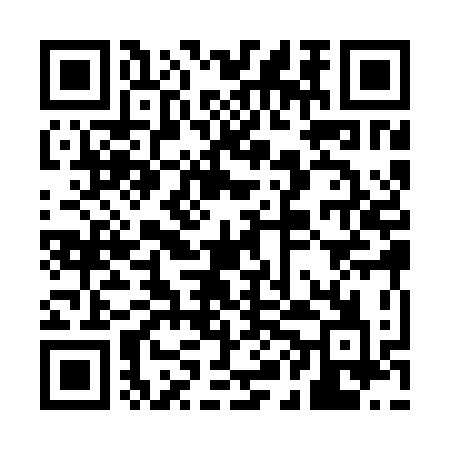 Ramadan times for Sargla, EstoniaMon 11 Mar 2024 - Wed 10 Apr 2024High Latitude Method: Angle Based RulePrayer Calculation Method: Muslim World LeagueAsar Calculation Method: HanafiPrayer times provided by https://www.salahtimes.comDateDayFajrSuhurSunriseDhuhrAsrIftarMaghribIsha11Mon4:244:246:3912:224:016:076:078:1312Tue4:214:216:3612:224:036:096:098:1613Wed4:184:186:3312:224:056:116:118:1914Thu4:154:156:3112:214:076:146:148:2115Fri4:114:116:2812:214:096:166:168:2416Sat4:084:086:2512:214:116:186:188:2717Sun4:054:056:2212:214:136:216:218:2918Mon4:014:016:1912:204:146:236:238:3219Tue3:583:586:1612:204:166:256:258:3520Wed3:543:546:1312:204:186:276:278:3821Thu3:513:516:1012:194:206:306:308:4122Fri3:473:476:0712:194:226:326:328:4423Sat3:443:446:0512:194:246:346:348:4624Sun3:403:406:0212:194:256:376:378:4925Mon3:363:365:5912:184:276:396:398:5226Tue3:333:335:5612:184:296:416:418:5627Wed3:293:295:5312:184:316:436:438:5928Thu3:253:255:5012:174:326:466:469:0229Fri3:213:215:4712:174:346:486:489:0530Sat3:173:175:4412:174:366:506:509:0831Sun4:134:136:421:165:387:537:5310:111Mon4:094:096:391:165:397:557:5510:152Tue4:054:056:361:165:417:577:5710:183Wed4:004:006:331:165:437:597:5910:224Thu3:563:566:301:155:448:028:0210:255Fri3:523:526:271:155:468:048:0410:296Sat3:473:476:241:155:478:068:0610:337Sun3:433:436:211:145:498:098:0910:368Mon3:383:386:191:145:518:118:1110:409Tue3:333:336:161:145:528:138:1310:4410Wed3:293:296:131:145:548:158:1510:48